St Michael’s PS 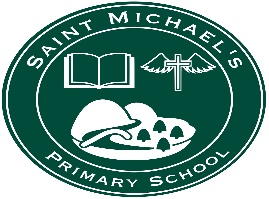 49, Lisnaragh RdDunnamanagh, StrabaneCo Tyrone BT82 0QN4th February 2021Dear Parent,I wish to inform you that 2 further members of our school community have tested positive for Covid-19.  These are most likely connected to the case which I informed you about on Tuesday 2nd February.  Again, I have sought the most up-to-date advice from the Public Health Agency (PHA) and would like to assure you that I am following their advice at every stage.As on Tuesday, if your child has been in close proximity to the positive case, your details have been passed on to the PHA who will have been in touch with you with the latest advice on what you should do next. If you have not been contacted by PHA then your child was not in close contact with the positive case.Thankfully, pupils and staff were already in isolation and so these further developments have a very limited effect.As the school has been closed and has undergone an enhanced clean the existing arrangements for next week remain the same.  These are that: The school building will remain closed for the rest of this week.However, we are now very well set up for remote learning and the school will continue remotely for the rest of this week.  Pupils should log on to Google Classroom each morning as normal and submit their work.  Teachers will continue with their Microsoft Teams meetings and remote learning will not be changed in any way.  There will not be any workpacks available this Friday for next week, but teachers are devising their work to minimize the amount of workpack material that would be needed for next week.The number of pupils self-isolating means that we will not be open on Monday 8thFebruary but will be working remotely.Pupils who are intending to return to school next Tuesday 9th February should have already contacted us by 9.30am this morning for organisation of transport and supervision.  The email address of the info account: info@smps.dunnamanagh.ni.sch.ukParents with any questions or concerns are welcome to email the school info@smps.dunnamanagh.ni.sch.ukAny further information will be sent via the school app and put on the school website: www.stmichaelspsdunnamanagh.com Thinking of everyone connected with the school at this time, with prayers for everyone’s safekeeping.J Carlin (Mrs)Principal